The following documents are created via Canva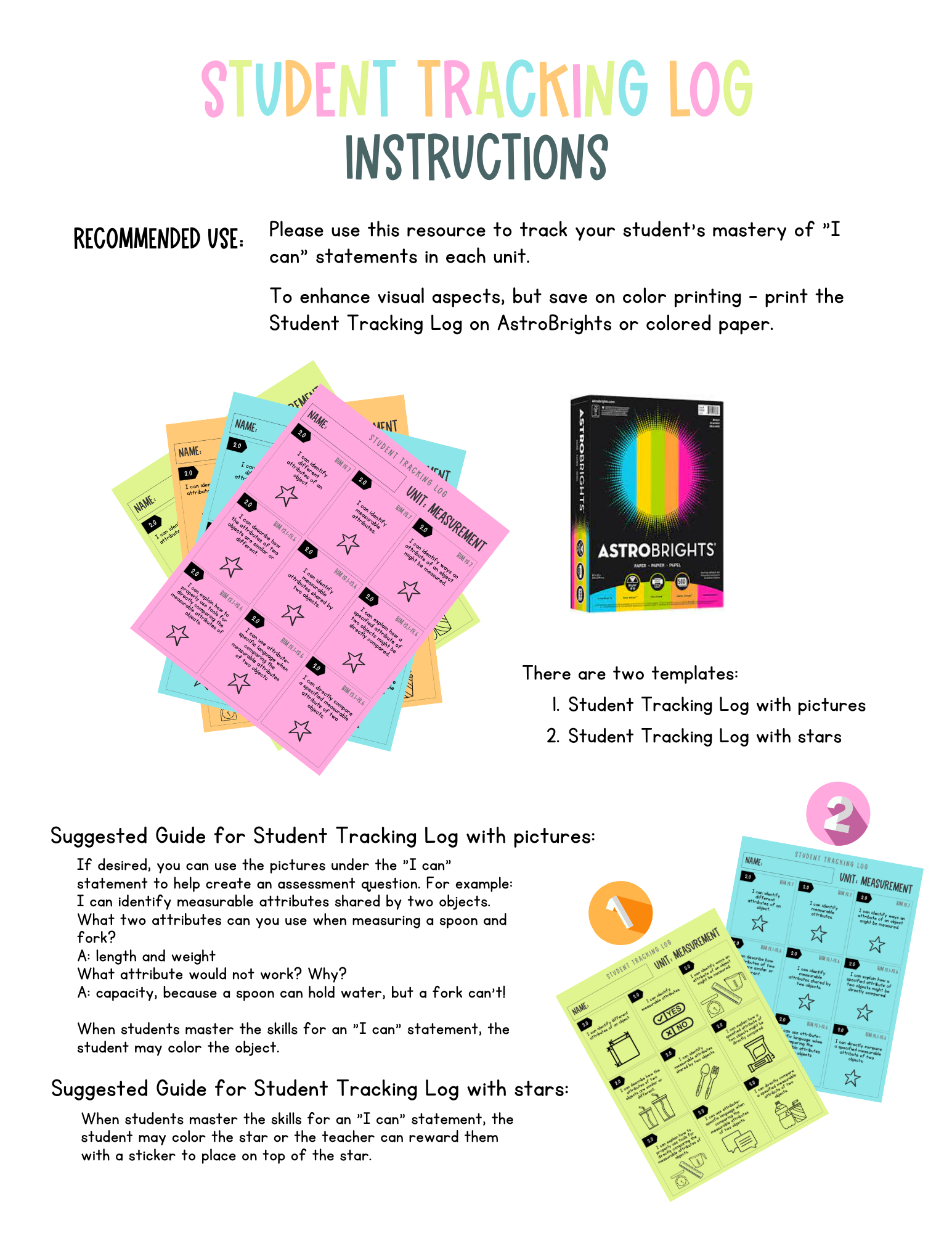 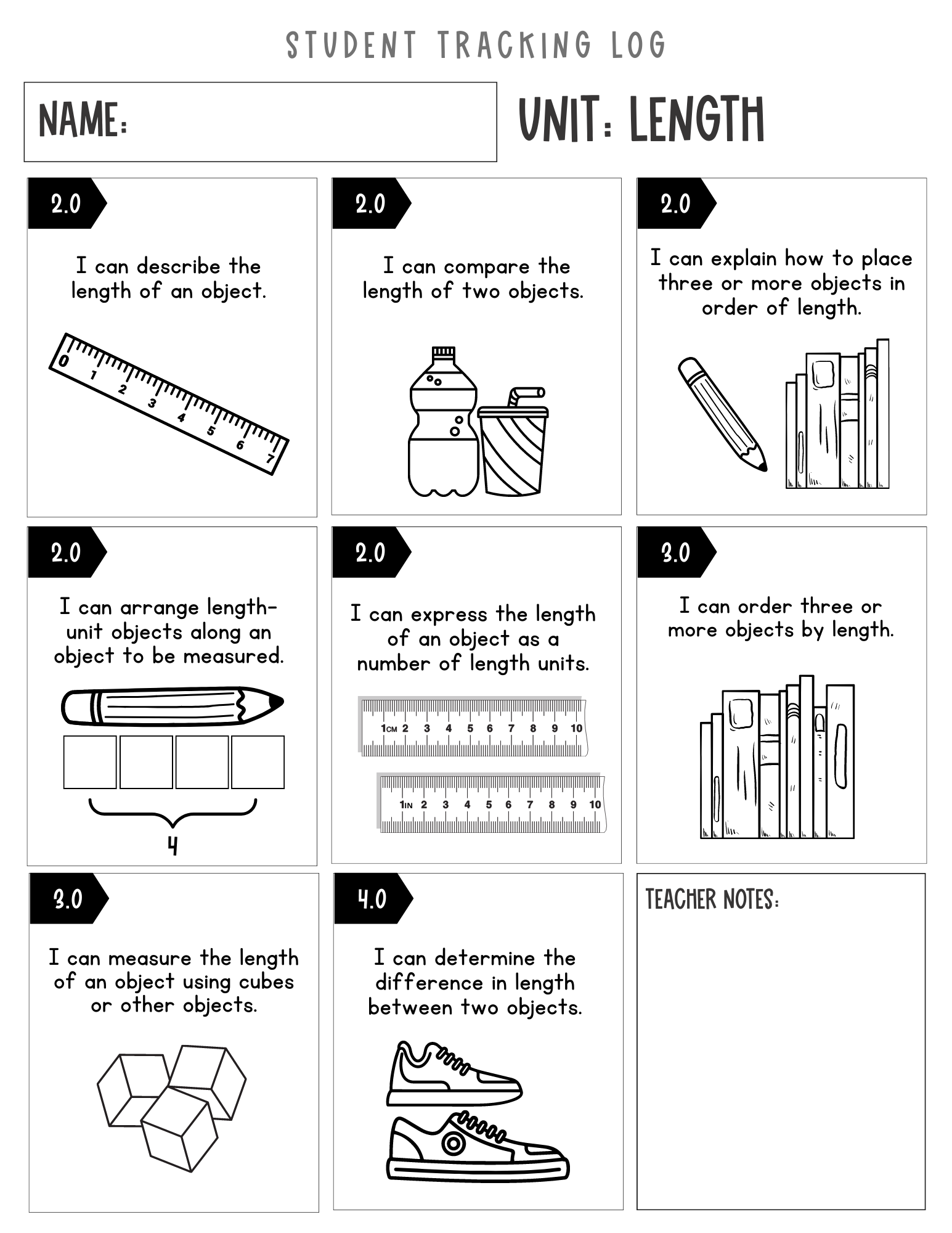 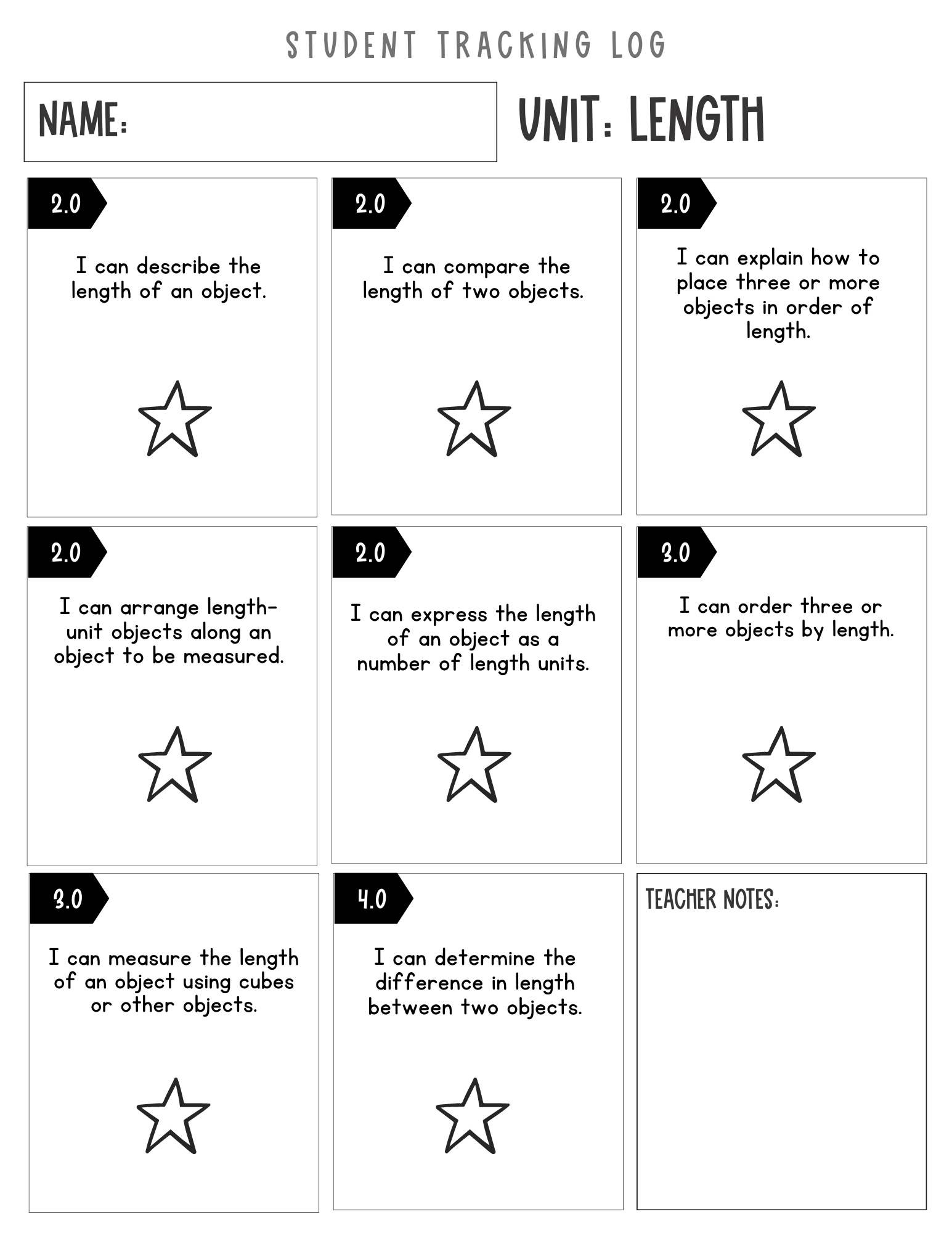 End of the documents created via CanvaVocabulary CardsGallery Walk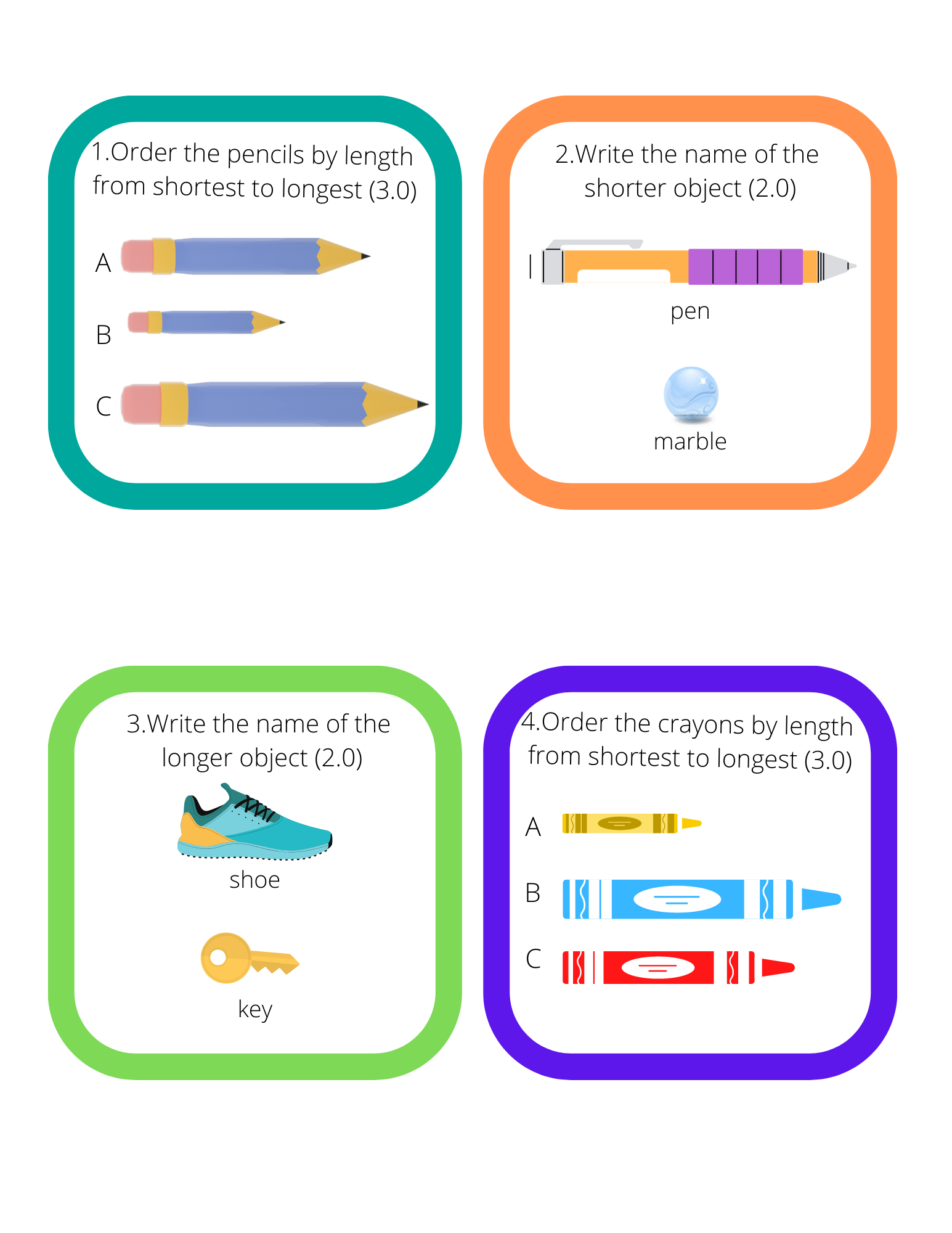 Created via Canva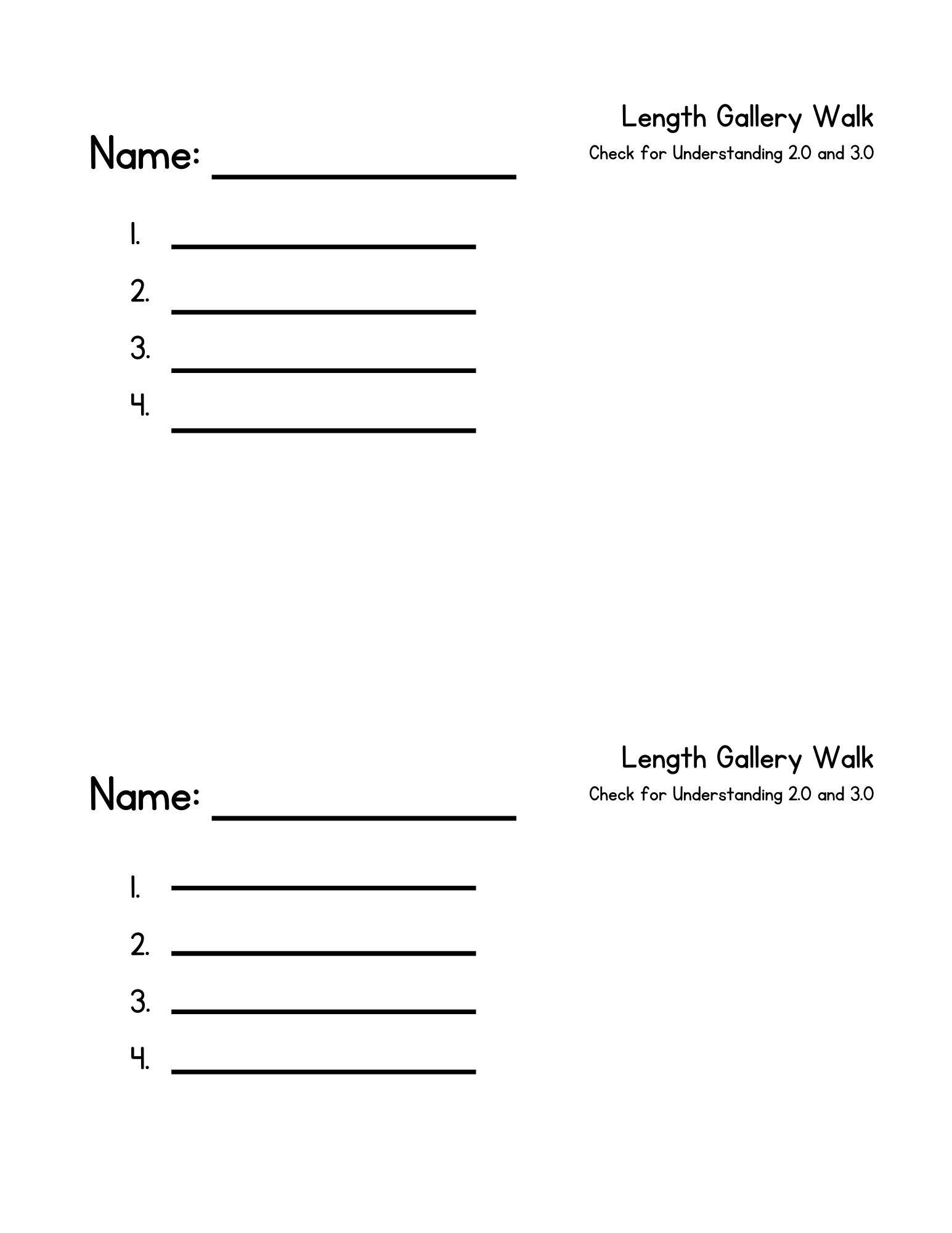 Created via Canva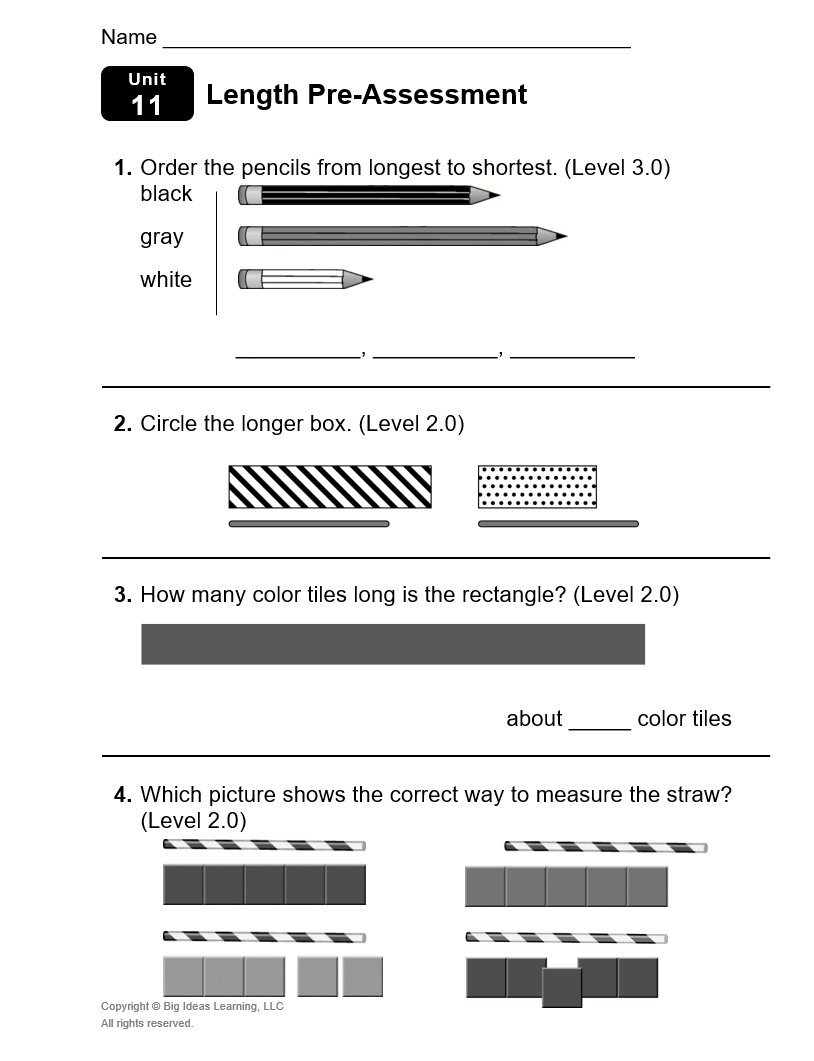 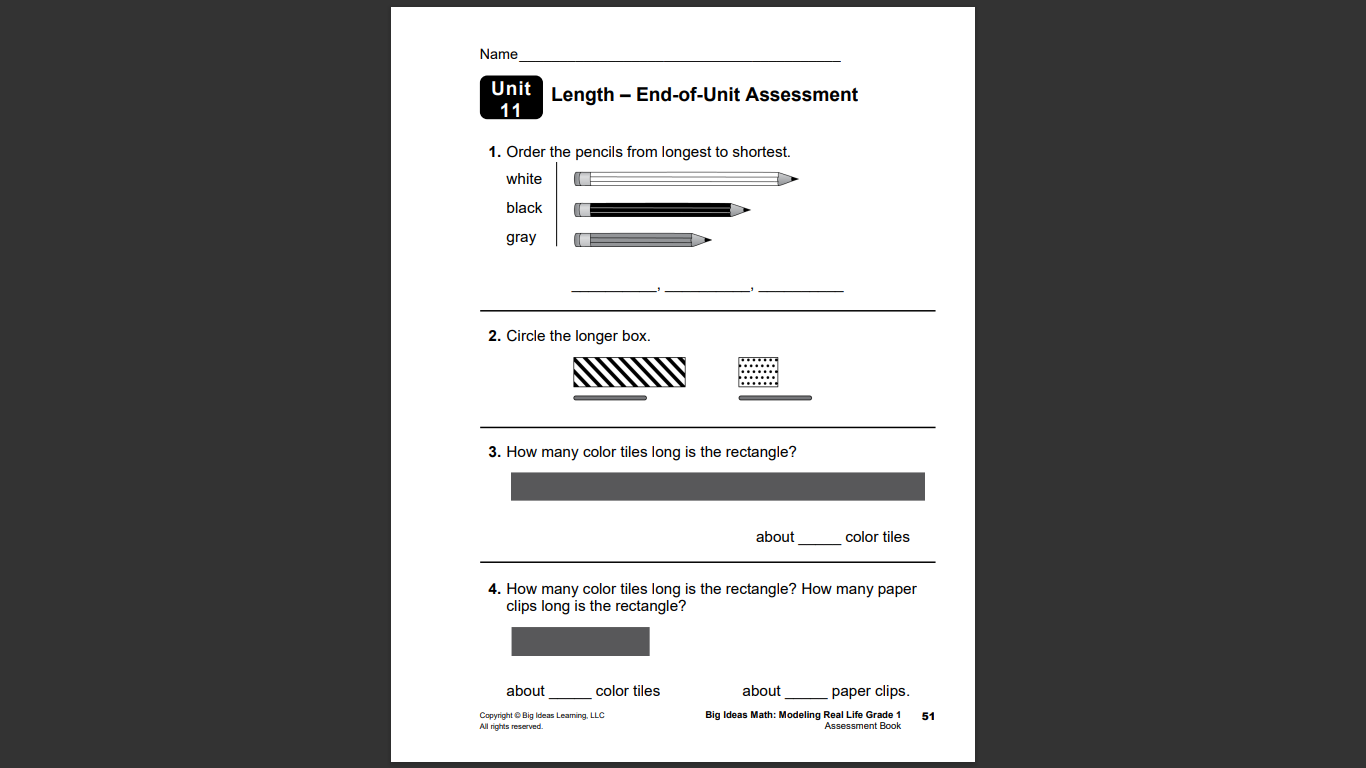 Grade:  FirstGrade:  FirstUnit:  LengthQuarter Taught:  Q4Quarter Taught:  Q4Duration of Unit:  6-9 daysPLC Question:  What do we want all students to know and be able to do?PLC Question:  What do we want all students to know and be able to do?PLC Question:  What do we want all students to know and be able to do?Smart Goal for the Cycle:By the end of the cycle,              of the students will demonstrate mastery of the standards included in the cycle, and all will demonstrate growth.Smart Goal for the Cycle:By the end of the cycle,              of the students will demonstrate mastery of the standards included in the cycle, and all will demonstrate growth.Smart Goal for the Cycle:By the end of the cycle,              of the students will demonstrate mastery of the standards included in the cycle, and all will demonstrate growth.Vocabulary:  ⬜endpoint        ⬜length            ⬜longer         ⬜shorter Vocabulary:  ⬜endpoint        ⬜length            ⬜longer         ⬜shorter Vocabulary:  ⬜endpoint        ⬜length            ⬜longer         ⬜shorter 3.0 and 2.0 Content for Unit(Use full teacher NAD Proficiency Scales when planning and instructing.)3.0 and 2.0 Content for Unit(Use full teacher NAD Proficiency Scales when planning and instructing.)3.0 and 2.0 Content for Unit(Use full teacher NAD Proficiency Scales when planning and instructing.)3.0⬜ Order three or more objects by length. (1.L1, BIM 10.1, 10.2)⬜ Measure the length of an object as a number of length units. (1.L2, BIM 10.3, 10.4)⬜ Order three or more objects by length. (1.L1, BIM 10.1, 10.2)⬜ Measure the length of an object as a number of length units. (1.L2, BIM 10.3, 10.4)2.0⬜ Describe the length of an object as the distance between its endpoints. (1.L1, BIM 10.1, 10.2)⬜ Indirectly compare the length of two objects. (1.L1, BIM 10.1, 10.2)⬜ Explain that when a series of objects are placed in order from shortest to longest, each object          will be longer than those that come before it and shorter than those that come after it. (1.L1, BIM 10.1, 10.2)⬜ Arrange a series of length-unit manipulatives (inch cubes, centimeter cubes) along an object to        be measured such that the length units iterate from one endpoint of the object to the other        without gaps or overlaps. (1.L2, BIM 10.3, 10.4)⬜Express the length of an object as a number of length units.  (1.L2, BIM 10.3, 10.4)⬜ Describe the length of an object as the distance between its endpoints. (1.L1, BIM 10.1, 10.2)⬜ Indirectly compare the length of two objects. (1.L1, BIM 10.1, 10.2)⬜ Explain that when a series of objects are placed in order from shortest to longest, each object          will be longer than those that come before it and shorter than those that come after it. (1.L1, BIM 10.1, 10.2)⬜ Arrange a series of length-unit manipulatives (inch cubes, centimeter cubes) along an object to        be measured such that the length units iterate from one endpoint of the object to the other        without gaps or overlaps. (1.L2, BIM 10.3, 10.4)⬜Express the length of an object as a number of length units.  (1.L2, BIM 10.3, 10.4)Evidence of LearningEvidence of LearningPLC Question:  How will we know when students have learned?PLC Question:  How will we know when students have learned?Day 1:  Pre-assessmentDay 3:  Length Gallery Walk Day 5:  Measurement Activity (Have students choose              10 different items to measure, such as pencils,               crayons, books, etc.)Day 7:  End of Unit AssessmentOther:⬜Observation⬜Manipulatives⬜Student Portfolio⬜Define Vocabulary Terms⬜Other: _________________Learning SupportsLearning SupportsPLC Question:  What will we do when students have not learned?PLC Question:  What will we do when students have not learned?Supports Options: ⬜ Rulers ⬜ Yardsticks ⬜ Anchor charts created by students ⬜ Stories about length  ⬜ Video clips ⬜ Songs Supports Options: ⬜ Rulers ⬜ Yardsticks ⬜ Anchor charts created by students ⬜ Stories about length  ⬜ Video clips ⬜ Songs Common Errors:Students start measuring an object or a line on their textbooks by starting on one, instead of 0. Use rulers that have the 0 marked on the ruler. Common Errors:Students start measuring an object or a line on their textbooks by starting on one, instead of 0. Use rulers that have the 0 marked on the ruler. Re-teaching Strategies: ⬜Learning centers (see BIM, T-538) ⬜Connect 10 paper clips. Use those paperclips to        measure things around the room. ⬜Peer-assisted instruction⬜Online Big Ideas Math > Resources > Resources By       Chapter ⬜Other _____________________________Re-assessment Strategies: ⬜Exit tickets⬜Brain dumps⬜Student conferences⬜Choice board⬜PBL⬜Online Quiz (Kahoot, Quizziz)⬜Other _____________________________Enrichment and Extension IdeasEnrichment and Extension IdeasPLC Question:  What will we do when students already know it?PLC Question:  What will we do when students already know it?4.0⬜ Determine the difference in length measurements between two objects measured with the same length units.BIM Lesson 10.5 matches the 4.0 element on the proficiency scale for length.BIM Lesson 10.5 matches the 4.0 element on the proficiency scale for length.Daily Lesson PlansDaily Lesson PlansDaily Lesson PlansDaily Lesson PlansDaily Lesson PlansPLC Question:  How will we facilitate student learning?PLC Question:  How will we facilitate student learning?PLC Question:  How will we facilitate student learning?PLC Question:  How will we facilitate student learning?PLC Question:  How will we facilitate student learning?Curriculum Resources: Big Ideas Math: Modeling Real Life, Grade 1 ©2019  Correlated BIM Lessons: 10.1-10.4Additional Resources: IXL (connect Skill Plans for 2019 Big Ideas), https://www.didax.com/math/virtual-manipulatives.html, https://www.mathlearningcenter.org/appsCurriculum Resources: Big Ideas Math: Modeling Real Life, Grade 1 ©2019  Correlated BIM Lessons: 10.1-10.4Additional Resources: IXL (connect Skill Plans for 2019 Big Ideas), https://www.didax.com/math/virtual-manipulatives.html, https://www.mathlearningcenter.org/appsCurriculum Resources: Big Ideas Math: Modeling Real Life, Grade 1 ©2019  Correlated BIM Lessons: 10.1-10.4Additional Resources: IXL (connect Skill Plans for 2019 Big Ideas), https://www.didax.com/math/virtual-manipulatives.html, https://www.mathlearningcenter.org/appsCurriculum Resources: Big Ideas Math: Modeling Real Life, Grade 1 ©2019  Correlated BIM Lessons: 10.1-10.4Additional Resources: IXL (connect Skill Plans for 2019 Big Ideas), https://www.didax.com/math/virtual-manipulatives.html, https://www.mathlearningcenter.org/appsCurriculum Resources: Big Ideas Math: Modeling Real Life, Grade 1 ©2019  Correlated BIM Lessons: 10.1-10.4Additional Resources: IXL (connect Skill Plans for 2019 Big Ideas), https://www.didax.com/math/virtual-manipulatives.html, https://www.mathlearningcenter.org/appsDay 1Day 2Day 3Day 4Day 5⬜ Pre-Assessment (attached)⬜ Teach attached Vocabulary (review throughout unit)⬜ Introduce P-Scales and I Can Statements (attached)⬜ Order Objects by Length(BIM 10.1)⬜ Compare Lengths Indirectly (BIM 10.2)⬜ Check for Understanding (Length Gallery Walk attached) ⬜ Measure Lengths (BIM 10.3)⬜ Measure Lengths (BIM 10.3)⬜ Check for Understanding (Measurement Activity)Day 6Day 7Day 8Day 9⬜ Measure More Lengths (BIM 10.4)⬜ End of Unit Assessment ⬜ Reteach/ Enrich/ Extend Activities ⬜ Reteach/ Enrich/ Extend Activities EndpointLengthLongerShorter